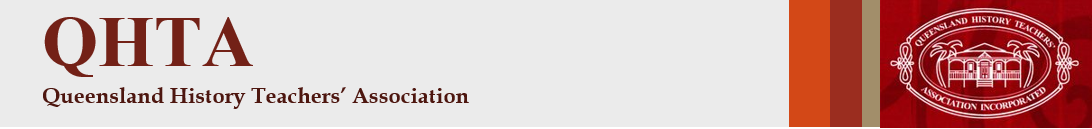 QHTA July Webinar ProgramPreparing for the External Assessment in Modern HistoryJulie Hennessey – Wednesday 15th July 4:30pmHow to Spice Up your Revision Life: Preparing for the EA in the Ancient History classroomKathleen Collin and Diana Platt – Wednesday 29th July 4:30pm QHTA presents the above two webinars to further support teachers as they prepare their students for the External Assessments. These two webinars are repeated from our recent State Conference, with more time allocated for discussion, questions etc.Cost: Members:$20 for one webinar$30 for bothNon-members:$35 for one webinar$50 for both About the webinars:Julie Hennessey - Preparing for the External Assessment in Modern History	This session seeks to share some strategies and thoughts about how to prepare students for the forthcoming external examination on Australia’s involvement in the Vietnam War. Julie is the Head of History at Brisbane Girls Grammar School and is the Vice President (Curriculum) of the Queensland History Teachers’ Association. Julie teaches Modern History, including Australian History and World History. In 2017, Julie received the inaugural Dr Russell Cowie ‘Excellence in History Education’ Award for her invaluable contribution to our profession, including but not limited to contributions to a number of history textbooks. Kathleen Collin and Diana Platt – How to Spice Up your Revision Life: preparing for the EA in the Ancient History classroomJoin Kathleen and Diana as they explore some source-based activities which could be used to help prepare your students for their External Assessment. While Ancient History sources will be used, these same activities could also be used in the Modern History classroom. The session will end with a chance for delegates to share their own ideas.Kathleen Collin has over 25 years of History teaching experience at Independent and Catholic high schools in NSW and Qld. She has held a range of roles including Head of Faculty, Director of Learning and Teaching and Head of Secondary. She was a member of the writing team for the NSW Ancient History HSC Examination and was an Assessor for the NSW HSC Extension History paper.  Currently Kathleen is the Leader of Learning and Teaching at Clairvaux Mackillop College and an Expert Teacher Group leader of Ancient and Modern History for Brisbane Catholic Education.Diana is a Curriculum Leader of Humanities and a teacher with 12 years’ experience. She has co-authored the Cambridge Ancient History textbook, is an Expert Lead teacher in Ancient History, received a QHTA Outstanding History Teacher’s Award in 2019 and is a lead endorser for Ancient History.